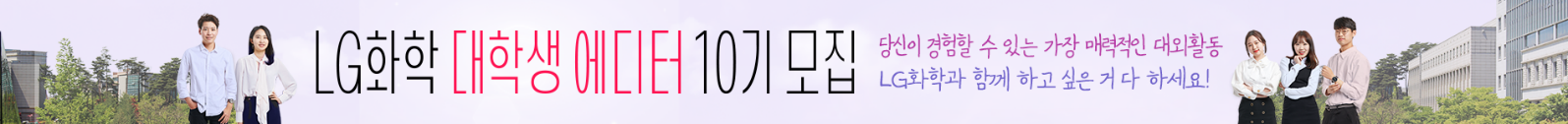 기본 인적 사항대외 활동 경력 (서포터즈, 기자단, 공모전, 학생회 활동 등)  * 최대 3개 이내로 작성해주세요.콘텐츠 제작 시 활용 가능 툴 (가능한 항목만 기입하세요.)지원 제출 과제 - LG화학 콘텐츠 제작 (※작성필수)
* 복수 제출 시 가산점 부여 / 본인 해당 제출 사항 체크1. 카드뉴스 제출 (  )  2. 영상 콘텐츠 제출 (  )   3. 복수 제출 (  )
* 카드뉴스 제출이나 영상 콘텐츠 제출 中 최소 1개 이상 선택하여 제작물 제출 필수 (복수 제출 시 가산점 부여)
* 카드뉴스 제출일 경우 총 10MB 이하, 가로, 세로 510*840px 규격의 이미지 10매 이내 / JPG 또는 PNG 파일 낱장으로 압축하여 제출
* 영상 콘텐츠 제출일 경우 1분 이내, 50MB 이하 용량의 영상 파일 제출 / MP4(권장), MOV, MPG, AVI, WMV 포맷 중 1가지 형태로 제출
* 영상 콘텐츠 제출 중 ② 영상 콘텐츠 기획안 및 스토리보드를 제출할 경우 콘티 순서를 이해할 수 있게끔 PPT 파일로 정리하여 제출 (사진, 그림 등 설명 형식 자유) 
* 모든 제출 과제는 면접 전형 시, 작성자 본인이 직접 기획 의도, 제작과정 등을 설명할 예정
활동 강점콘텐츠 역량[개인정보 수집 및 이용 동의에 대한 안내]귀하는 상기 개인정보 수집 및 이용 동의에 대한 안내 내용을 거절하실 수 있습니다.단, 거절하신 경우에는 지원이 제한되실 수 있습니다.지원서를 제출하실 경우 상기 내용에 동의하신 것으로 간주 됩니다.2019년    월    일 지 원 자 :     (본인 이름 기재)    * 서류전형: 2019년 7월 29일(월) ~ 8월 11일(일) 18:00까지* 지원서 제출 메일 : lgchempr@naver.com합격 후 에디터 활동은 개인, 팀으로 진행되며 개인 활동으로 카드뉴스 제작, 조별 활동으로 영상 콘텐츠를 제작합니다. 또한 사업장 방문 등 단체 프로그램도 운영될 예정입니다.성명/성별홍길동 (남, 여)휴대전화010-0000-0000생년월일1990/01/01 (-세)전공학과학 교학년/학기(활동 기간 기준)0학년 0학기 재학 / 휴학 / 졸업 예정E-Mail 거주 지역(활동 기간 기준)서울, 부산 등 지역명만 기입알게 된 경로1. LG화학 홈페이지 2. LG화학 블로그 3. LG화학 페이스북 4. 스펙업 5. 에브리타임 6.LG챌린저스 홈페이지 및 LG챌린저스 페이스북 7. 기타(           )*LG화학 대학생 에디터 10기 모집을 접한 경로를 표기해주세요.1. LG화학 홈페이지 2. LG화학 블로그 3. LG화학 페이스북 4. 스펙업 5. 에브리타임 6.LG챌린저스 홈페이지 및 LG챌린저스 페이스북 7. 기타(           )*LG화학 대학생 에디터 10기 모집을 접한 경로를 표기해주세요.1. LG화학 홈페이지 2. LG화학 블로그 3. LG화학 페이스북 4. 스펙업 5. 에브리타임 6.LG챌린저스 홈페이지 및 LG챌린저스 페이스북 7. 기타(           )*LG화학 대학생 에디터 10기 모집을 접한 경로를 표기해주세요.활동명활동 기관활동 내용활동 기간브랜드 마케팅 및 제품 홍보 등2019.01~2019.05툴 종류활용도비고포토샵상/중/하일러스트상/중/하프리미어상/중/하에프터 이펙트상/중/하기타상/중/하▶카드뉴스: 생활 속 과학 이야기를 주제로 카드뉴스를 제작해 제출참고 콘텐츠: http://goo.gl/D7O65t콘텐츠 기획 의도 및 제작 방향 등 설명 (500자 내외) : ▶영상 콘텐츠 : ①번과 ② 중 택 1하여 제출① 자신의 영상 제작 실력을 증명할 1분 이내 영상 콘텐츠(참고 영상을 보고 직접 제작한 영상 제출 또는 기존에 제작했던 영상일 경우 1분 이내로 편집하여 제출)② LG화학 대학생 에디터로서 제작하고 싶은 1분 이내 영상 콘텐츠 기획안 및 스토리보드(①의 영상 콘텐츠 제작이 어려울 경우, 기획의도와 스토리보드를 제작해서 제출) 참고 영상: https://goo.gl/oY5LVo영상 기획 의도 및 제작 과정 등 설명 (500자 내외) : LG화학 대학생 에디터 10기 활동에서 선보일 수 있는 나의 가장 큰 장점은 무엇인가요? (500자 내외)LG화학 대학생 에디터 10기 활동 시 어떤 콘텐츠를 만들고 싶은지 말씀해주세요. (500자 내외)1. 개인정보 수집•이용목적- 에디터 선발과 관련한 정보 확인 및 추후 전형 진행 - 수집된 개인정보는 ‘LG화학 대학생 에디터 10기’ 활동과 관련된 제반 사항 외에는 이용되지 않음2. 수집•이용하려는 개인정보 항목- 이름, 학교, 학년, 전공, 이메일 주소, 휴대전화 번호3. 개인정보 수집 방법- 본 서류양식을 통해, 개인정보를 기재하여 제출 받음 4. 개인정보 이용 기간•보유 기간-  “개인정보 수집•이용 목적”의 달성 완료 시까지 지원자의 개인정보를 보유∙활용 (선발자의 경우 ‘활동 종료일’ 부터 7일 이내 삭제, 미 선발자의 경우 ‘합격자 발표일’ 까지)5. 개인정보의 파기-  “개인정보 수집 및 이용 목적”이 달성된 후에는 해당 정보를 즉시 파기함  6. 개인정보의 안전성 확보조치에 관한 사항-  개인정보가 분실, 도난, 누출, 변조 또는 훼손되지 않도록 회사 내부규정 및 지침에 따라 안전한 방법으로 저장•관리하고 있습니다.